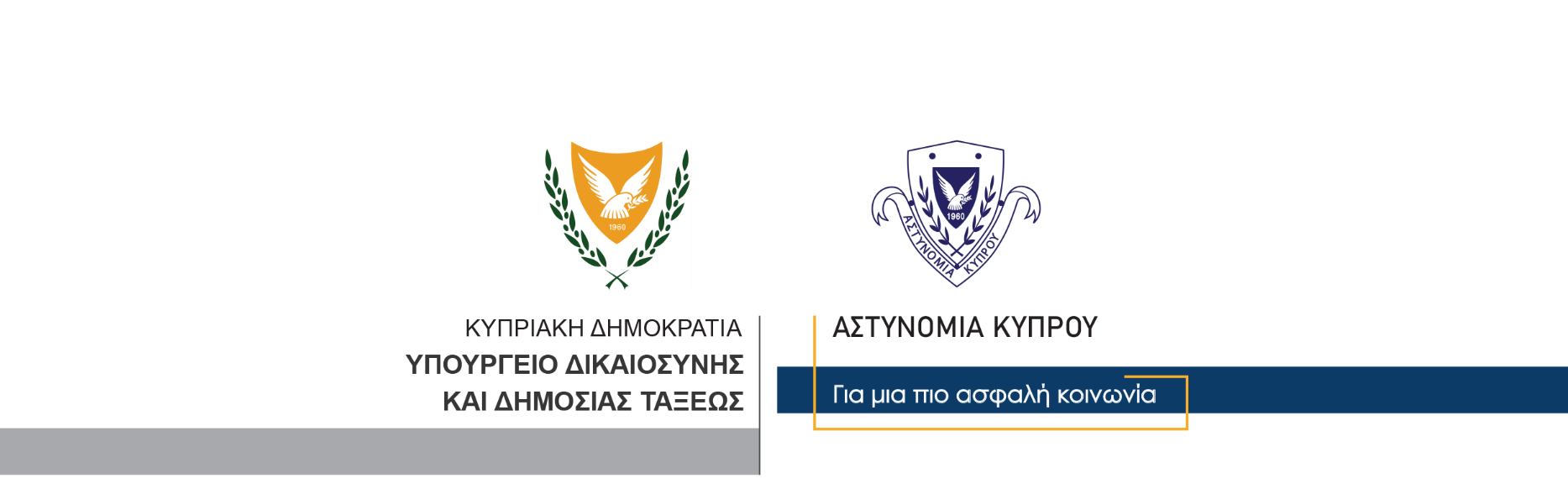 14 Μαΐου, 2021Δελτίο Τύπου 3 – Σύλληψη δύο προσώπων σχετικά με υπόθεση εμπορίας ναρκωτικών	Στη σύλληψη δύο προσώπων, άνδρα ηλικίας 50 ετών και γυναίκας ηλικίας 69 ετών, προχώρησαν χθες μέλη της Αστυνομίας, σχετικά με διερευνώμενη υπόθεση ναρκωτικών, σχετική με τον εντοπισμό και κατάσχεση ποσότητας κοκαΐνης, βάρους πέραν των 800 γραμμαρίων.Την ποσότητα κοκαΐνης εντόπισαν μέλη της Υπηρεσίας Καταπολέμησης Ναρκωτικών, μετά από συντονισμένη επιχείρηση τον Μάιο, 2020, στη Λεμεσό. Κατά την επιχείρηση εντοπίστηκε επίσης το χρηματικό ποσό των 10,330 ευρώ, που κατακρατήθηκε για εξετάσεις σχετικά με την προέλευση των χρημάτων, (Αστυνομικά Δελτία Αρ. 3 και Αρ. 5, ημερομηνίας 17/05/2020, σχετικά).Η επιχείρηση της ΥΚΑΝ διεξήχθη στις 16 Μαΐου. Κατά τη διάρκειά της συνελήφθησαν τέσσερα πρόσωπα, δύο άνδρες ηλικίας 56 και 20 χρόνων, μία γυναίκα ηλικίας 40 χρόνων, καθώς και η 69χρονη ύποπτη, η οποία αφέθηκε στη συνέχεια ελεύθερη, αφού εναντίον της δεν προέκυψε ικανοποιητική μαρτυρία για ποινική δίωξη.Ακολούθησαν στις 18 και 19 Μαΐου, 2020, αντίστοιχα, οι συλλήψεις ακόμη δύο προσώπων, άνδρες ηλικίας 60 και 44 ετών, ενώ στις 22 Ιουνίου, συνελήφθη και έβδομο πρόσωπο, άνδρας ηλικίας 29 ετών, (Αστυνομικό Δελτίο Τύπου Αρ. 1, ημερομηνίας 23/06/2020, σχετικό).Εναντίον των 60χρονου και 29χρονου επίσης δεν προέκυψε ικανοποιητική μαρτυρία για ποινική δίωξη και αυτοί αφέθηκαν ελεύθεροι, ενώ εναντίον του 44χρονου, καθώς και των τριών πρώτων υπόπτων, των δύο ανδρών 56 και 20 ετών, και της γυναίκας 40 ετών, αφού προέκυψε ικανοποιητική μαρτυρία, καταχωρήθηκε υπόθεση εμπορίας ναρκωτικών για εκδίκαση από το Μόνιμο Κακουργιοδικείο στη Λεμεσό.Με την Αστυνομία να συνεχίζει τις εξετάσεις σχετικά με την υπόθεση εμπορίας ναρκωτικών, προέκυψαν πρόσφατα νέα στοιχεία εναντίον της 69χρονης, καθώς και εναντίον 50χρονου άνδρα, στη σύλληψη των οποίων προχώρησαν χθες το βράδυ μέλη της ΥΚΑΝ στη Λεμεσό. Οι δύο τους τέθηκαν υπό κράτηση για σκοπούς αστυνομικών ανακρίσεων, ενώ τις εξετάσεις συνεχίζει το επαρχιακό Κλιμάκιο της ΥΚΑΝ στην Λεμεσό.Σύμφωνα με το ιστορικό της υπόθεσης, το απόγευμα στις 16 Μαΐου, 2020, κατά τη διάρκεια της επιχείρησης της ΥΚΑΝ, οι 56χρονος και 20χρονος κατηγορούμενοι, θεάθηκαν να εξέρχονται από την οικία της 69χρονης υπόπτου και με αυτοκίνητο, που οδηγούσε ο 56χρονος, να μεταβαίνουν στην οικία της 40χρονης κατηγορούμενης. Μετά από πάροδο μερικών λεπτών, 56χρονος και 20χρονος θεάθηκαν να εξέρχονται της οικίας, έχοντας στην κατοχή τους μια χάρτινη σακούλα και να εισέρχονται στο αυτοκίνητο.Σε μικρή απόσταση από την οικία της 40χρονης, το όχημα στο οποίο επέβαιναν 56χρονος και 20χρονος, ανακόπηκε από τα μέλη της Αστυνομίας, και σε έρευνα που έγινε, στην κατοχή του 20χρονου εντοπίστηκε ποσότητα κοκαΐνης βάρους 425 γραμμαρίων περίπου, ενώ στο αυτοκίνητο εντοπίστηκαν συνολικά 153 μικρές συσκευασίες, που περιείχαν κοκαΐνη, μια ζυγαριά ακριβείας, με ίχνη άσπρης ουσίας και το χρηματικό ποσό των €10,330.	Σε έρευνα που έγινε στη συνέχεια, στην οικία της 40χρονης κατηγορούμενης, εντοπίστηκε και κατασχέθηκε επιπρόσθετη ποσότητα κοκαΐνης, βάρους 350 γραμμαρίων καθώς και 18 πλήρη στρατιωτικά φυσίγγια.							         Κλάδος ΕπικοινωνίαςΥποδιεύθυνση Επικοινωνίας, Δημοσίων Σχέσεων & Κοινωνικής Ευθύνης